2022 Communications Campaign Calendar30+ opportunities to engage, inform and inspire employees throughout the year. Use this document to map out campaigns relevant to your employee needs.Industry-specific ObservancesMonth / DateObservanceCommunications CampaignQ1Q1Q1JanuaryNational Mentoring MonthJan. 1New Year’s DayJan. 17Martin Luther King Jr. DayFebruaryBlack History MonthFeb. 11International Day of Women and Girls in ScienceFeb. 17Random Acts of Kindness DayFeb. 20National Love Your Pet DayFeb. 21Presidents DayMarchWomen’s History MonthMar. 4Employee Appreciation DaySPI Suggestion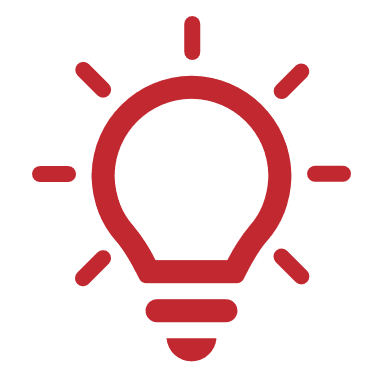 Authentic Recognition Helps Your Employees Shine
When employees know they’re appreciated, they’re not just happier—they’re more engaged. Leverage Employee Appreciation Day by:Creating a “day of gratitude” on your Yammer, Slack or other collaboration tool, where company leaders give shout-outs to individuals and teamsRolling out thank-you themed leader videos, intranet content and branded social media content leading up to the day and on Employee Appreciation Day itself. Cultivating an atmosphere of celebration through digital and print signage in your offices, free breakfast/lunch/coffee, branded treats, etc. (Bonus: signage serves as excellent backdrops for employees’ photos and videos, and branded goodies are perfect fodder for social media content. Both enable communicators to build a robust user-generated social media content campaign for the day!)Putting employees front and center by launching, refreshing or reconceiving a recognition program that showcases the excellent work your teams are doing. Remember: Swag can work, but it has to be meaningful. Consider employee giveaways or sweepstakes with thoughtful “prizes” that demonstrate your company’s commitment to supporting employees’ health and well-being.  Mar. 8 International Women’s DayQ2Q2Q2Apr. 17 – Apr. 23National Volunteer WeekApr. 22Earth DayApr. 28Take Your Child to Work DayMayMental Health Awareness MonthMayNational Fitness MonthMayNational Pet MonthJunePride MonthSPI SuggestionMake Work a Safe Space for Employees’ Whole Selves, and Celebrate the Joy It Brings Employees deserve to feel safe and confident in their workplace. Create a celebratory program by:  Updating your digital signage and logos, including social media logos and virtual meeting backgrounds, that commemorate Pride Publishing themed stories on your intranet that reflect on your organization’s commitment to LGBTQ+ community – and pull through on social when appropriateSpotlighting your company’s history of LBGTQ+ philanthropies, products or leader support Launching or spotlighting your related Employee Resource Group so employees can demonstrate allyshipInviting employees to share their personal stories and photos on Yammer, Slack or another collaboration tool June 5World Environment Day June 19JuneteenthQ3Q3Q3July July 4Independence DayJuly 28Intern Appreciation DayJuly 30International Day of FriendshipAugustNational Wellness MonthSPI SuggestionEncourage Balance and Wellness with an Exciting Challenge Today, employee health and well-being is more important than ever. Consider ways to encourage employees to focus on themselves by:Creating a digital image gallery that features employee-submitted images touting their ways of staying well, whether it’s running, reading, baking, or meditatingSparking healthy competition and team camaraderie by providing rewards for those who participate and/or reach wellness milestonesAsking employees to submit their own wellness tips, and then featuring them on your existing internal communications channels Bringing in special guest speakers or organizing team-wide events centered on wellness (team yoga, anyone?)Aug. 19World Humanitarian DaySeptemberNational Cybersecurity MonthSept. 5Labor DaySept. 8International Literacy DaySept. 16National Working Parents’ DayQ4Q4Q4Oct. 7World Smile DayOct. 10 Indigenous Peoples’ DayOct. 27National Mentoring DayNov. 24ThanksgivingDecemberKwanzaa, Hanukkah, ChristmasSPI SuggestionCap Off the Year with a Feel-Good FeatureThe end of the year is a perfect time to encourage reflection and set goals for the year ahead in a festive atmosphere. Consider:Creating a digital scrapbook where employees can share their own end-of-year or holiday traditions, and promote the scrapbook across all your channelsHighlighting select submissions in a feature story on your intranet and/or your company’s social media channels, ensuring diversity of traditions, locations, and functionsPharmaceutical & HealthcareWorld Cancer Day (Feb. 4)Rare Disease Day (Feb. 28)American Heart Month (Feb.)National Kidney Month (Mar.)Black Maternal Health Week (Apr. 11 – Apr. 17)National Women’s Health Week (May 9 – May 15)National Stroke Awareness month (May)World Infertility Awareness Month (June)World Hepatitis Day (July 28)National Immunization Awareness Month (Aug.)World Patient Safety Day (Sept. 17)Breast Cancer Awareness Month (Oct.)American Diabetes Month (Nov.)World AIDS Day (Dec. 1)Technology & TelecommsSafer Internet Day (Feb. 8)National train day (May 8)World Telecommunications Day (May 17)Autonomous Vehicle Day (May 31)National Automotive Service Professionals Day (June 12)Collector Car Appreciation day (July 9)National Day of Communications (Aug. 18)Programmers Day (Sept. 13)National IT professional’s day (Sept. 21)International Podcast Day (Sept. 30)National App Day (Dec. 11)Data Privacy Day (Dec. 28)Food/RestaurantsNational Snack Food Month (Feb.)National Fiber Focus Month (Feb.)National Pizza Day (Feb. 9)National Nutrition Month (Mar.)Gifts from the Garden Month (May)National Grilling Month (July)World Tourism Day (Sept. 27)International Coffee Day (Oct. 1)World Vegetarian Day (Oct. 1)World Food Day (Oct. 16)World Vegan Day (Nov. 1)Banking/FinanceIdentity Theft Awareness Week (Feb. 1 – Feb. 5)National Investor’s Day (Feb. 11)Financial Literacy Month (April)National Insurance Awareness Day (June 28)National Financial Awareness Day (Aug. 12)Financial Planning Day (Oct. 6)Get Smart About Credit Day (Oct. 21)Identity Theft and Protection Awareness Month (Dec.)